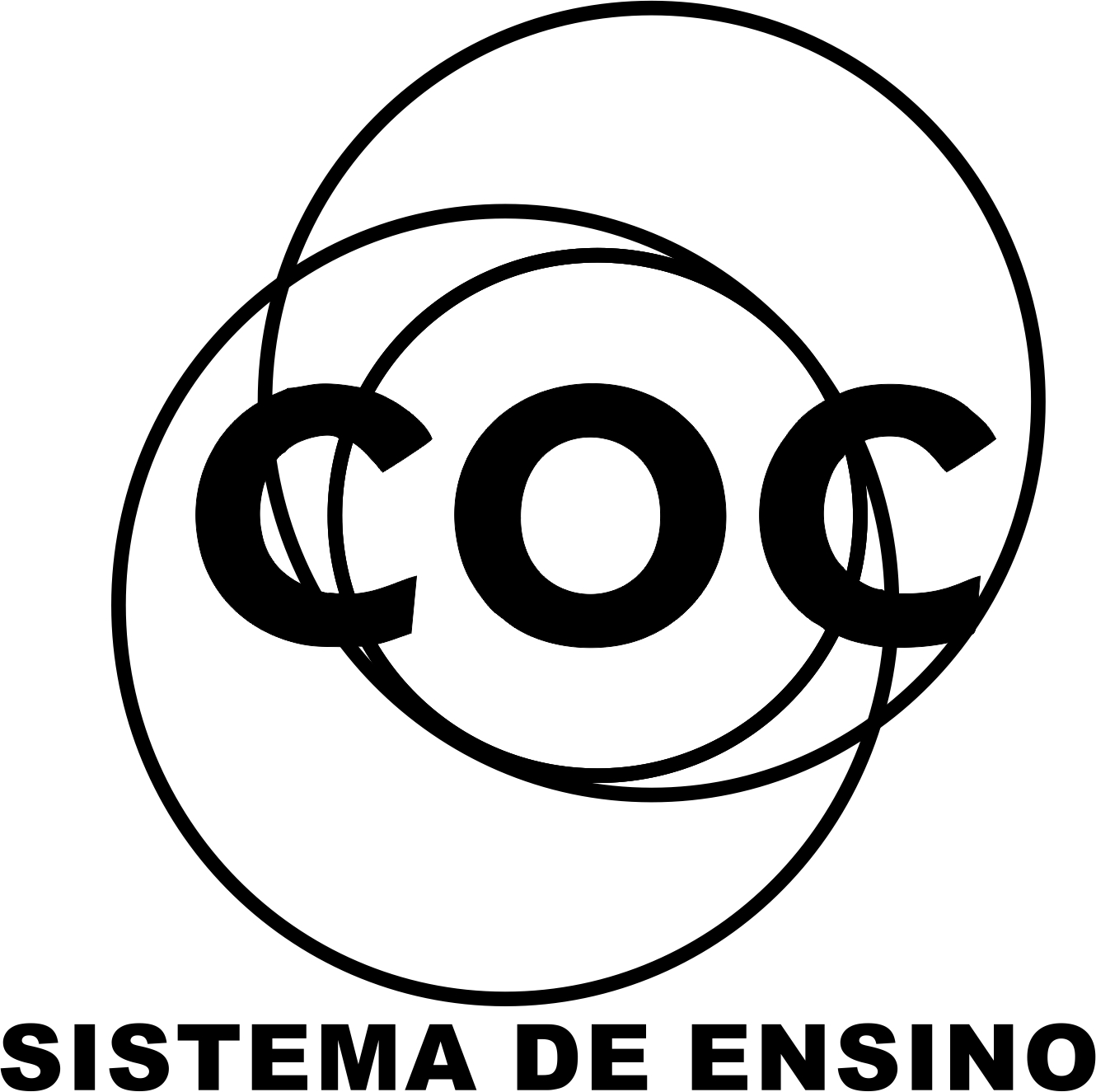 1.No trecho “Esse bosque eu também já conhecera com sua folhagem cor de brasa dentro de uma névoa dourada.” Há uma locução adjetiva e um adjetivo. Escreva-os abaixo.______________________________________________________________________________________________________________________________________________________________________________________________________________________________________________________________________________2.Observe o trecho:“Nas minhas andanças pelas redondezas, jamais fora além do vale. Mas nesse dia, sem nenhum cansaço, transpus a colina e cheguei ao campo.” Classifique as palavras destacadas como: substantivo, artigo, pronome possessivo, preposição, pronome demonstrativo e verbo._________________________________________________________________________________________________________________________________________________________________________________________________________________________________________________________________________________3.Relembrando as classes gramaticais, retire do trecho: “Fui andando em direção aos penhascos. Atravessei o campo. E cheguei à boca do abismo cavado entre as pedras.” um:Substantivo: ___________________________________________________________Artigo indefinido:________________________________________________________Verbo:________________________________________________________________4.Identifique os numerais presentes no trecho “As duas crianças pularam dezenas de vezes ao perceberem que chegaram em primeiro lugar, enquanto os adversários não tinham completado metade da prova.” e classifique-os.______________________________________________________________________________________________________________________________________________________________________________________Observe o trecho do texto Mãe é fogo:“O que tenho a dizer de minha condenação”? É injusta, ora. A sentença mais injusta já proferida nos Estados Unidos. O mínimo que posso dizer desse juiz é que não conhece coração de mãe. Então não sabe que mãe tem de fazer tudo por seu filho? Será que a mãe desse senhor não se esforçou para que ele fosse juiz?Bem, o meu Jason não queria ser juiz. Nem médico, nem engenheiro, nem professor. Queria ser bombeiro. Quando me anunciou sua decisão, fiquei desesperada. Mas ele me falou com tanto entusiasmo da profissão – chegou a imitar para mim o som da sirena do carro de bombeiros – que tive de ceder. E aí lembrei que, desde criança, gostava de apagar fogo. Era um problema manter o fogão a gás aceso...De imediato compreendi seu drama. Mount Chasta é uma cidade pequena, não tem muito o que incendiar. Pior: não há habitante que não tenha o seu extintor de incêndio. É uma coisa patológica, o temor deles a fogo...5.Retire do texto três substantivos próprios._____________________________________________________________________________________________________________________________________________________________________________________6.Considerando que verbo significativo indica ação, retire do texto dois verbos significativos.______________________________________________________________________________________________________________________________________________________________________________________7.Na frase: “Provoquei cinco incêndios, todos belíssimos,” há um numeral, um verbo e um adjetivo. Identifique-os e reescreva-os abaixo._____________________________________________________________________________________________________________________________________________________________________________________8.Considerando que sentido denotativo é o sentido real e o conotativo é figurado, das frases abaixo, indique a que está no sentido conotativo e a que está no sentido denotativo.a)O mínimo que posso dizer desse juiz é que não conhece coração de mãe._____________________________________________________________________b)Jason ia lá e despejava um balde d'água em cima da chama._____________________________________________________________________9.Indique se os adjetivos presentes nas frases estão no grau aumentativo superlativo analítico ou aumentativo superlativo sintético.a)Juliana comprou um vestido muito bonito._____________________________________________________________________b)Estou felicíssima com o resultado das notas._____________________________________________________________________10.Classifique os adjetivos das frases abaixo como: superlativo absoluto, superlativo relativo, comparativo. a)Maria é mais corajosa que João._____________________________________________________________________b)Maria é a mais bonita da escola._____________________________________________________________________c)Maria é muito bonita._____________________________________________________________________11.Sublinhe os adjetivos e diga a que substantivo eles se referem.a)Os bons alunos sempre se sobressaem._____________________________________________________________________b)Mary arrasou na festa com seu vestido vermelho._____________________________________________________________________c)Sua blusa está muito curta._____________________________________________________________________Observe a tirinha: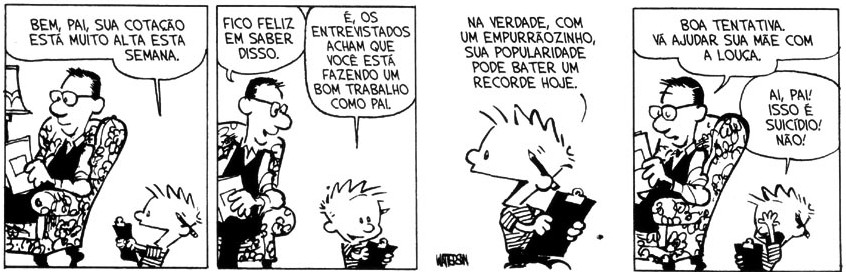 12.Copie a fala em que há um adjetivo no grau superlativo relativo.__________________________________________________________________________________________________________________________________________13.Qual o adjetivo presente no terceiro balão da tira?_____________________________________________________________________14.A qual substantivo este adjetivo se refere?_____________________________________________________________________15.No início da tira, percebe-se que Calvin bajula seu pai. Com que intenção ele fez isso._________________________________________________________________________________________________________________________________________________________________________________________________________________________________________________________________________________16.Em cada frase a seguir, há um adjetivo composto. Identifique-o.a)Fui a um restaurante que serve comida afro-brasileira._____________________________________________________________________b)Não conheço a cultura anglo-brasileira._____________________________________________________________________17.Classifique o pronome destacado no trecho “Nesse planeta onde o menino mora.”_____________________________________________________________________Observe o trecho do poema de Roseana Murray“É só apertar um botãoque o planeta Terra vai pelos ares...Então, o menino procura, com urgência,alguém de outra galáxiapara trocarem selos, figurinhas e esperanças.”18.Localize no trecho do poema uma preposição e transcreva-a._____________________________________________________________________19.Releia os quatro últimos versos e retire um pronome indefinido._____________________________________________________________________20.No trecho, há apenas um substantivo próprio. Qual é ele? Justifique._________________________________________________________________________________________________________________________________________________________________________________________________________________________________________________________________________________21.Identifique ao menos dois substantivos no trecho do poema e classifique-os._________________________________________________________________________________________________________________________________________________________________________________________________________________________________________________________________________________22.Retire do texto dois substantivos comuns._____________________________________________________________________23.Considerando que o substantivo composto tem dois radicais. Retire do texto um substantivo composto._____________________________________________________________________Observe o texto:Entrei naquela pequena cidade que parecia mais o fim do mundo, arrastando uma mala gigante toda empoeirada, avistei um casarão antigo no final da rua, minha avó ainda morava nele. Muitas lembranças me vieram à mente, só então me dei conta de como eu fora feliz naquela ingênua e quase esquecida cidadezinha do interior da Bahia...24.Informe se os diminutivos e aumentativos destacados no texto são analíticos ou sintéticos.______________________________________________________________________________________________________________________________________________________________________________________25.Com o auxílio dos sufixos do quadro, forme o aumentativo sintético das palavras a seguir.a)Chapéu ________________________________________________________b)Voz ___________________________________________________________c)Rico ___________________________________________________________d)Povo __________________________________________________________26.O uso do diminutivo ou aumentativo nem sempre significa apenas que determinado substantivo tem o tamanho reduzido ou aumentado. Em muitos casos, apresentam valores afetivos diversos como: carinho e ternura, ironia, depreciação entre outros. Indique os valores afetivos presentes nas frases a seguir:a)Aquele é autor de um livreco._____________________________________________________________________b)São muitas saudades, mãezinha._____________________________________________________________________c)Aquele menino é um anjinho, faltou derrubar a casa._____________________________________________________________________27.O substantivo coletivo é um tipo de substantivo comum que, mesmo estando no singular, indica vários seres de uma mesma espécie. Indique os seres que formam os coletivos abaixo:Acervo _________________________________________________________Batalhão  _______________________________________________________Álbum  _________________________________________________________Arquipélago _____________________________________________________28.Normalmente, os substantivos abstratos que nomeiam “ação” derivam de verbos. Forme substantivos abstratos dos verbos.Conversar ______________________________________________________Suspirar  _______________________________________________________Amar __________________________________________________________Balançar __________________________________________________________________________________________________________________29.Classifique as palavras abaixo de acordo com a sílaba tônica.Árvores  __________________________________________________Cristalina _________________________________________________Manhã ___________________________________________________Nó ______________________________________________________30.Separe as sílabas das  palavras abaixo e classifica-as quanto ao número de sílabas.cigarra _______________________________________________________________arrepender _______________________________________________________________psiquiatra _______________________________________________________________bíceps _______________________________________________________________